.WALK, WALK, RIGHT SHUFFLE, PIVOT, LEFT SHUFFLESTEP, PIVOT, STEP, PIVOT, CROSS, SIDE, RECOVER, CROSS, SIDESAILOR ¼ TURN, CAMEL WALK (TWICE), SYNCOPATED JAZZ BOX ¼ TURNCROSS SHUFFLE, SIDE, CLOSE, CHASSÉ, ROCK, RECOVERTRIPLE ½ TURN ON THE SPOT, ROCK, RECOVER, COASTER STEP, LEFT SHUFFLECROSS ROCK, CHASSÉ (TWICE)PENGUIN WALK (TWICE), CROSS, ¼ TURN, STEP SIDE, STEP FORWARDSTEP, HOLD, SAILOR STEP, STEP, HOLD, SAILOR STEPThe sailor steps traveling forwardREPEATShe's Mine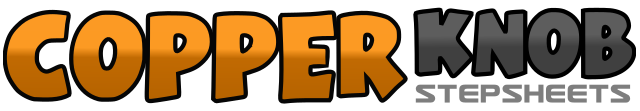 .......Count:64Wall:4Level:Improver.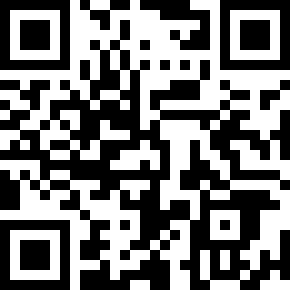 Choreographer:Roy Verdonk (NL) & Wil Bos (NL)Roy Verdonk (NL) & Wil Bos (NL)Roy Verdonk (NL) & Wil Bos (NL)Roy Verdonk (NL) & Wil Bos (NL)Roy Verdonk (NL) & Wil Bos (NL).Music:Un Gaou A Oran - Rai'nd FeverUn Gaou A Oran - Rai'nd FeverUn Gaou A Oran - Rai'nd FeverUn Gaou A Oran - Rai'nd FeverUn Gaou A Oran - Rai'nd Fever........1-2Walk forward right, walk forward left3&4Step forward right, close left beside right, step forward right5-6Step forward left, pivot ½ turn right7&8Step forward left, close right beside left, step forward left1-2Step forward right, pivot ½ turn left3-4Step forward right, pivot ½ turn left5&6Cross right in front of left, step left to left side, recover on right7-8Cross left in front of right, step right to right side1&2Cross left behind right turning ¼ left, step right to side, step left in place3-4Step forward on right heel, drop right toes to floor (camel walk)5-6Step forward on left heel, drop left toes to floor (camel walk)7&8Cross right in front of left, ¼ turn right step back on left, step right to right side1&2Cross left over right, step right to right side, cross left over right3-4Step right to right side, close left next to right5&6Step right to right side, step left next to right, step right to right side7-8Step forward left, recover on right1&2Triple half turn left left-right-left on the spot3-4Rock right forward, recover on left5&6Step right back, close left beside right, step right forward7&8Step left forward, close right beside left, step left forward1-2Cross rock right in front of left, recover on left3&4Step right to right side, close left next to right, step right to right side5-6Cross rock left in front of right, recover on right7&8Step left to left side, close right next to left, step left to left side1-2Turn ¼ left step right to right side, turn ¼ left step left to left side (penguin walk)3-4Turn ¼ left step right to right side, turn ¼ left step left to left side (penguin walk)5-6Cross right in front of left, ¼ turn right step back on left7-8Step right to right side, step left forward1-2Step right forward to right diagonal, hold3&4Cross left behind right, step right to right side, step left in place5-6Step right forward to right diagonal, hold7&8Cross left behind right, step right to right side, step left in place